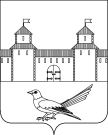 от 13.07.2016 № 1177-пОб утверждении реестра контейнерных площадок в городе Сорочинске Сорочинского городского округа Оренбургской областиНа основании Федерального закона от 06.10.2003 № 131-ФЗ "Об общих принципах организации местного самоуправления в Российской Федерации", руководствуясь статьями 32, 35, 40 Устава муниципального образования Сорочинский городской округ Оренбургской области, администрация Сорочинского городского округа Оренбургской области постановляет:Утвердить реестр контейнерных площадок на территории г. Сорочинска Сорочинского городского округа Оренбургской области согласно приложения №1.Контроль за исполнением настоящего постановления оставляю за собой.Настоящее постановление вступает в силу со дня подписания и подлежит размещению на портале муниципального образования Сорочинский городской округ Оренбургской области.И.о. главы муниципального образованияСорочинский городской округ – первыйзаместитель главы администрации городского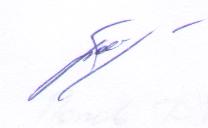 округа по оперативному управлениюмуниципальным хозяйством	А.А. БогдановРазослано: в дело, прокуратуре, управлению ЖКХ, Богданову А.А., МУП «Санитарная очистка», ООО «Сорочинская коммунальная служба».Приложение №1к постановлению администрации Сорочинского городского округаОренбургской областиОт 13.07.2016 № 1177-пРеестр контейнерных площадокг. Сорочинска Сорочинского городского округаОренбургской областиАдминистрация Сорочинского городского округа Оренбургской областиП О С Т А Н О В Л Е Н И Е № п/пМесто размещения, адресОбъем ТБО м3 в нед.Объем ТБО м3 в годПериодичностьобслуживания Количество контейнеров1.г. Сорочинск ул. Киевская, 50,75361 раз в неделю22.г. Сорочинск ул. Киевская, 150,75361 раз в неделю33.г. Сорочинск ул. Киевская, 230,75361 раз в неделю24.г. Сорочинск ул. Киевская, 280,75361 раз в неделю25.г. Сорочинск Виадук, К.Маркса 235"б"0,75361 раз в неделю26.г. Сорочинск ул. Молодежная, 9-20,75361 раз в неделю27.г. Сорочинск ул. Автомобилистов, 180,75361 раз в неделю28.г. Сорочинск ул. Кленовая, 130,75361 раз в неделю29.г. Сорочинск ул. Гая, 230,75361 раз в неделю210.г. Сорочинск ул. Московская,150,75361 раз в неделю311.г. Сорочинск  ул. Привокзальная, 10,75361 раз в неделю212.г. Сорочинск ул. Пушкина ,400,75361 раз в неделю413.г. Сорочинск ул. Красногвардейская, 600,75361 раз в неделю414.г. Сорочинск ул. Карла-Маркса, 1830,75361 раз в неделю215.г. Сорочинск ул. Карла-Маркса, 1910,75361 раз в неделю316.г. Сорочинск ул. Карла-Маркса, 203 (гаражи)0,75361 раз в неделю117.г. Сорочинск ул. Карла-Маркса, 2130,75361 раз в неделю418.г. Сорочинск ул. Карла-Маркса, 2150,75361 раз в неделю319.г. Сорочинск ул. Карла-Маркса, 2540,75361 раз в неделю320.г. Сорочинск ул. Карла-Маркса, 2590,75361 раз в неделю421.г. Сорочинск ул. Лошкова, 50,75361 раз в неделю222.г. Сорочинск ул. Орская, 10,75361 раз в неделю423.г. Сорочинск ул. Чернышевского, 39р-н «Русь»0,75361 раз в неделю524.г. Сорочинск, ул. Чернышевского  2210,75361 раз в неделю125.г. Сорочинск ул. Илецкая, 1240,75361 раз в неделю226.г. Сорочинск ул. Илецкая, 560,75361 раз в неделю227.г. Сорочинск ул. Илецкая ,700,75361 раз в неделю128.г. Сорочинск ул. Безымянная 10,75361 раз в неделю229.г. Сорочинск ул. Калинина, 1140,75361 раз в неделю330.г. Сорочинск ул. Калинина, 1500,75361 раз в неделю131.г. Сорочинск ул. Калинина, 1320,75361 раз в неделю232.г. Сорочинск ул. Садовая , 350,75361 раз в неделю233.г. Сорочинск  Ветлечебница ул. Войкова, 140,75361 раз в неделю234.г. Сорочинск ул. Калинина, 1660,75361 раз в неделю235.г. Сорочинск  ул. Чапаева, 2 б0,75361 раз в неделю236.г. Сорочинск ул. Энгельса, 40 а0,75361 раз в неделю237.г. Сорочинск ул. 1 мая, 2270,75361 раз в неделю238.г. Сорочинск ул. Мусы Джалиля, 370,75361 раз в неделю339.г. Сорочинск ул. Интернациональная, 10,75361 раз в неделю240.г. Сорочинск 2 мкр-он д. 23 магазин Парнас1481 раз в неделю541.г. Сорочинск ул. Рябиновая, 201481 раз в неделю542.г. Сорочинск ул. Вознесенского, 861481 раз в неделю243.г. Сорочинск ул. Солнечная, 221481 раз в неделю344.г. Сорочинск парк Легостаева1481 раз в неделю545.г. Сорочинск ул. Тургенева, 2а1481 раз в неделю246.г. Сорочинск ул. Есенина,181481 раз в неделю247.г. Сорочинск ул. Есенина, 761481 раз в неделю348.г. Сорочинск ул. Горького, 11481 раз в неделю349.г. Сорочинск пер. Восточный1481 раз в неделю550.г. Сорочинск ул. Днепровской Дивизии, 1051481 раз в неделю251.г. Сорочинск ул. Днепровской Дивизии, 14а1481 раз в неделю252.г.Сорочинск ул.Днепровской Дивизии, 21481 раз в неделю253.г. Сорочинск ул. Ворошилова, 191481 раз в неделю454.г. Сорочинск ул. Ворошилова, 61481 раз в неделю455.г. Сорочинск ул. 8 марта, 211481 раз в неделю456.г. Сорочинск ул. 8 марта, 171481 раз в неделю457.г. Сорочинск ул. 8 марта (стадион)1481 раз в неделю458.г. Сорочинск ул. 8 марта, 111481 раз в неделю459.г. Сорочинск ул. Мельзавод, 2а0,75361 раз в неделю360.г. Сорочинск ул. Мельзавод, 210,75361 раз в неделю261.г. Сорочинск ул. Мельзавод, 440,75361 раз в неделю 262.г. Сорочинск  ул. Березовая, 370,75361 раз в неделю263.г. Сорочинск ул. Коновалова,260,75361 раз в неделю264.г. Сорочинск ул. Хлебная, 270,75361 раз в неделю265.г. Сорочинск ул. Промышленная, 90,75361 раз в неделю266.г. Сорочинск ул. Промышленная, 400,75361 раз в неделю267.г. Сорочинск ул. Яновского, 210,75361 раз в неделю368.г. Сорочинск ул. Зеленая, 10,75361 раз в неделю469.г. Сорочинск ул. М. Джалиля, 630,75361 раз в неделю270.г. Сорочинск ул. Строительная, 810,75361 раз в неделю371.г. Сорочинск ул. Ялтинская, 620,75361 раз в неделю272.г. Сорочинск ул. Красногвардейская, 740,75361 раз в неделю173.г. Сорочинск ул. Томская,  470,75361 раз в неделю274.г. СорочинскБульвар Нефтяников, 90,75361 раз в неделю475.г. Сорочинск ул. Некрасова, 590,75361 раз в неделю276.г. Сорочинскул. Привокзальная, 140,75361 раз в неделю377.г. Сорочинск Лисятник0,75361 раз в неделю278.г. Сорочинск ул. Шолохова,1/10,75361 раз в неделю279.г. Сорочинск ул. Гагарина, 54 а0,75361 раз в неделю380.г. Сорочинск ул. Гречушкина, 20,75361 раз в неделю281.г. Сорочинск ул. Крупская, 20,75361 раз в неделю282.г. Сорочинск ул. Заводская, 124а0,75361 раз в неделю283.г. Сорочинск ул. Заводская, 881481 раз в неделю284.г. Сорочинск ул. Крупская, 310,75481 раз в неделю285.г. Сорочинск ул. Заводская, 121481 раз в неделю286.г. Сорочинск ул. Куйбышева, 1251481 раз в неделю287.г. Сорочинск ул. Куйбышева, 181481 раз в неделю388.г. Сорочинск ул. Куйбышева, 711481 раз в неделю389.г. Сорочинск ул. Куйбышева, 981481 раз в неделю290.г. Сорочинск ул. Куйбышева, 150а1481 раз в неделю391.г. Сорочинск  ул. Мусы Джалиля 130,75361 раз в неделю292.г. Сорочинск ул. Войкова  19 , р-он ресторана "Уран"0,75361 раз в неделю293.г. Сорочинск  ул. Железнодорожная ,760,75361 раз в неделю294.г. Сорочинск ул. Мусы Джалиля, 920,75361 раз в неделю295.г. Сорочинск  ул. Железнодорожная, 800,75361 раз в неделю1